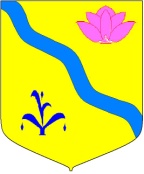 ДУМАКИРОВСКОГО МУНИЦИПАЛЬНОГО РАЙОНАПРИМОРСКОГО КРАЯ(шестой созыв)Р Е Ш Е Н И Е27.10.2022 г.                                                                                      №289пгт. КировскийВ соответствии Федеральным законом от 29.12.0212 года № 273-ФЗ  «Об образовании в Российской Федерации», Федеральным Законом от 06.10.2003 года № 131-ФЗ «Об общих принципах организации местного самоуправления в Российской Федерации», статьей 24 Устава Кировского муниципального района, Дума Кировского муниципального района         Р Е Ш И Л А:        1. Принять решение «О внесении дополнений в решение Думы Кировского  муниципального района от 30.09.2021 № 50 - НПА «Порядок установления, взимания и распределения родительской платы за содержание детей в муниципальных образовательных учреждениях, реализующих программу дошкольного образования, группах присмотра и ухода за детьми  Кировского муниципального района».        2. Направить принятое решение главе Кировского муниципального района для подписания и обнародования.  3. Контроль за исполнением настоящего решения возложить на постоянную депутатскую комиссию Думы Кировского муниципального района по бюджетам, налогам и финансам.         4. Настоящее решение вступает в силу со дня его принятия.Председатель Думы                                                                 М.Ю.ХуторнойДУМАКИРОВСКОГО МУНИЦИПАЛЬНОГО РАЙОНАПРИМОРСКОГО КРАЯ(шестой созыв)Р Е Ш Е Н И Е27.10.2022 г.		                                                               №91-НПА      пгт. КировскийО внесении дополнений в решение Думы Кировского муниципального района от 30.09.2021 №50-НПА «Порядокустановления, взимания и распределения родительской платы за содержание детейв муниципальных образовательных                                                    учреждениях, реализующих программудошкольного образования, группах присмотра и ухода за детьми  Кировскогомуниципального района»   Принято Думой  Кировского                                                                          муниципального  района                                                                   от  27.10.2022  №289  	1. Внести дополнение в раздел 3 пункт 3.8. Порядка, изложив его в следующей редакции:  «3.8. Родительская плата за содержание детей-инвалидов, детей-сирот и детей, оставшихся без попечения родителей, детей с туберкулезной интоксикацией, детей (в том числе пасынки, падчерицы, усыновлённые дети) из семей участников специальной военной операции (далее – участники СВО), а так же  лиц, призванных на военную службу по мобилизации, посещающих дошкольные образовательные учреждения  не взимается.».   	2. Дополнить раздел 3  пунктом 3.9.4 Порядка следующего содержания: «3.9.4.  Родители  детей (законные представители) из семей участников СВО, а так же лиц, призванных на военную службу по мобилизации, посещающих дошкольные образовательные учреждения предоставляют: личное заявление, сведения из военных комиссариатов, свидетельство о рождении;  при необходимости: справка о составе семьи, свидетельство о браке».    	 3. Настоящее решение вступает в силу со дня его официального опубликования и распространяет свое действие на правоотношения, возникшие с 1 октября 2022 года.Глава Кировского муниципального района                                    И.И.Вотяков«О принятии решения «О внесении дополнений в решение Думы Кировского муниципального района от 30.09.2021 №50-НПА «Порядок установления, взимания и распределения родительской платы за содержание детей в муниципальных образовательных учреждениях, реализующих программу дошкольного образования, группах присмотра и ухода за детьми  Кировского муниципального района»